      Календарь краевого проекта «Детский Техномир» 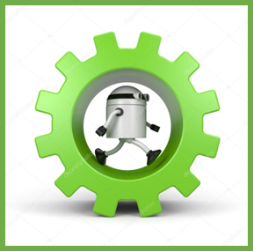 сезон 2020 – 2021 годаИюньИюльАвгустСентябрь25/Итоговая встреча руководителей КРЦ и МРЦ, подведение итогов учебного года.Ответственный: МИНОБР ПК, КРЦ* и МРЦ**21/ Ярмарка «Умный ребенок»  «Техническое творчество в детском саду и в начальной школе: есть контакт!» Ответственный: МИНОБР ПК, КРЦ* и МРЦ**20 сентября- 16 октября Всероссийский робототехнический форум номинация «Игротека юного инженера»Ответственные: ДОО ПК25/ Дистанционная командная  серия онлайн - игр «LEGO TRAVEL» между дошкольными образовательными учреждениями Пермского края сезон 2020-2021 годаОтветственные: КРЦ*, ДОО ПКОктябрьНоябрьДекабрьЯнварьВсероссийский робототехнический форум, номинация «ИКаРенок с пеленок» с 01.10.2020- 20.10.2020 заявки на сайт.(заочная форма) тема: «Трудовые сказки»Ответственные: ДОО ПК.16-23/ Формирование графика проведения муниципальных этапов Всероссийского робототехнического форума «ИКаРенок» сезон 2020-2021 г. 
в Пермском краеОтветственные: МИНОБР ПК, специалисты управлений образования МО (г/о)29/ Семинар по конкурсным испытаниям в рамках подготовки к робототехническим соревнованиям «ИКаРенок» Презентация планов работы на учебный год  КРЦ и МРЦ «Детский Техномир»Ответственные: КРЦ, МРЦ** 30/  Разработка и утверждение Положения, состава жюри о проведении муниципального этапа соревнований «ИКаРенок» 2020-2021Всероссийский робототехнический форум1-20/ номинация «ИКаРенок без границ» (дети)  (заочная форма)  тема сезона: «Профессии добра». Заявки на сайте11-25/«ИКаРенок без границ» (педагоги) Ответственные: ДОО ПК27/ Дистанционная командная  серия онлайн - игр «LEGO TRAVEL» между дошкольными образовательными учреждениями Пермского края сезон 2020-2021 годаОтветственные: КРЦ*, ДОО ПК26/ Обучение судей для межмуниципальных этапов конкурса «ИКаРенок»Ответственные: ответственные специалисты м/р (г/о), КРЦ* и МРЦ**7-16/ со 7 декабря 2020 г.по 16 января 2021 г.Муниципальный этап Всероссийского робототехнического форума «ИКаРенок» (номинации: детский проект, педагогический опыт)(дистанционно)Ответственные: специалисты управлений образования МО20-25/ Мониторинг участия ДОО ПК в мероприятиях международных, российских, краевых муниципалитетов по направлению: техническое конструирование и робототехникаОтветственные: ответственные специалисты м/р (г/о), КРЦ* и МРЦ**Январь 2021Межмуниципальный этап (дистанционно) First Lego league Discovery (4-6 лет)Ответственные: МИНОБР ПКответственные специалисты м/р (г/о), КРЦ* и МРЦ, площадки проведения соревнований, ООО «Информационные системы в образовании»16-24/ Межмуниципальный этап Всероссийского робототехнического форума «ИКаРенок» (номинации: детский проект, педагогический опыт)23-24/ Инновационный опыт (Пермь)23/ «Детский сад «IT мир» 24/ «Детский сад «Театр на звезде»Ответственный: МРЦ**16 января – 7 февраля 2021Межмуниципальный этап соревнований (очно) First Lego league Explore (6-9 лет)Ответственные: МИНОБР ПКответственные специалисты м/р (г/о), КРЦ* и МРЦ, площадки проведения соревнований, ООО «Информационные системы в образовании»29/ Дистанционная командная  серия онлайн - игр «LEGO TRAVEL» между дошкольными образовательными учреждениями Пермского края сезон 2020-2021 годаОтветственные: КРЦ*, ДОО ПКФевральМартАпрельМай04/ Инновационный опыт (Пермский край)Ответственные: МИНОБР ПК, КРЦ* и МРЦ**13 / Краевой этап Всероссийского робототехнического форума «ИКаРенок» сезон 2020-2021 г.Ответственные: МИНОБР ПК, КРЦ* 27/ Краевой этап соревнований (очно)First Lego league Discovery(4-6 лет)МАДОУ «Электроник», г. Пермь28/ Краевой этап  соревнований (очно)First Lego league Explore (6-9 лет) МАДОУ «Легополис», г. ПермьОтветственные: МИНОБР ПК, КРЦ*, площадки проведения соревнований, ООО «Информационные системы в образовании» 26/ Дистанционная командная  серия онлайн - игр «LEGO TRAVEL» между дошкольными образовательными учреждениями Пермского края сезон 2020-2021 годаОтветственные: КРЦ*, ДОО ПКВсероссийский робототехнический форум «ИКаРенок» сезон 2020-2021 г. МоскваОтветственные: КРЦ*,
ДОО, победители краевого этапаМарт-апрельОткрытый краевой конкурс для педагогов робототехники «ТЕХНО-Успех»Ответственные: МИНОБР ПК, МРЦ*, МАДОУ «Гамовский детский сад «Мозаика», ООО «Информационные системы в образовании»Итоги Всероссийского робототехнического форума «ИКаРенок» сезона 2020-2021 г.Ответственные: МИНОБР ПК, КРЦ* и МРЦ**25/ Открытая краевая выставка-конкурс для детей дошкольного возраста «Каждый Робот имеет Шанс» с 10.00 – 13.00 ТРК «Спешилов»Финальная игра и награждение «LEGO TRAVEL»Ответственные: КРЦ*, ДОО ПК8-11/ Российский этап соревнований First Lego league Discovery (4-6 лет) First Lego league Explore (6-9 лет)г. Нижний НовгородОтветственные: МИНОБР ПК, КРЦ*, площадки проведения соревнований, ООО «Информационные системы в образовании»30/ Краевой конкурс для детей с ОВЗ и детей - инвалидов «ПАРА ИКаРенок» с 10 мая по 30  мая 2020 г.Ответственные: МИНОБР ПК, КРЦ* и МРЦ**Ответственные: КРЦ*, ДОО ПКУсловные обозначения:МИНОБР ПК – Министерство образования и науки Пермского края*КРЦ – краевой ресурсный центр **МРЦ – межмуниципальные ресурсные центрыУсловные обозначения:МИНОБР ПК – Министерство образования и науки Пермского края*КРЦ – краевой ресурсный центр **МРЦ – межмуниципальные ресурсные центрыУсловные обозначения:МИНОБР ПК – Министерство образования и науки Пермского края*КРЦ – краевой ресурсный центр **МРЦ – межмуниципальные ресурсные центрыУсловные обозначения:МИНОБР ПК – Министерство образования и науки Пермского края*КРЦ – краевой ресурсный центр **МРЦ – межмуниципальные ресурсные центры